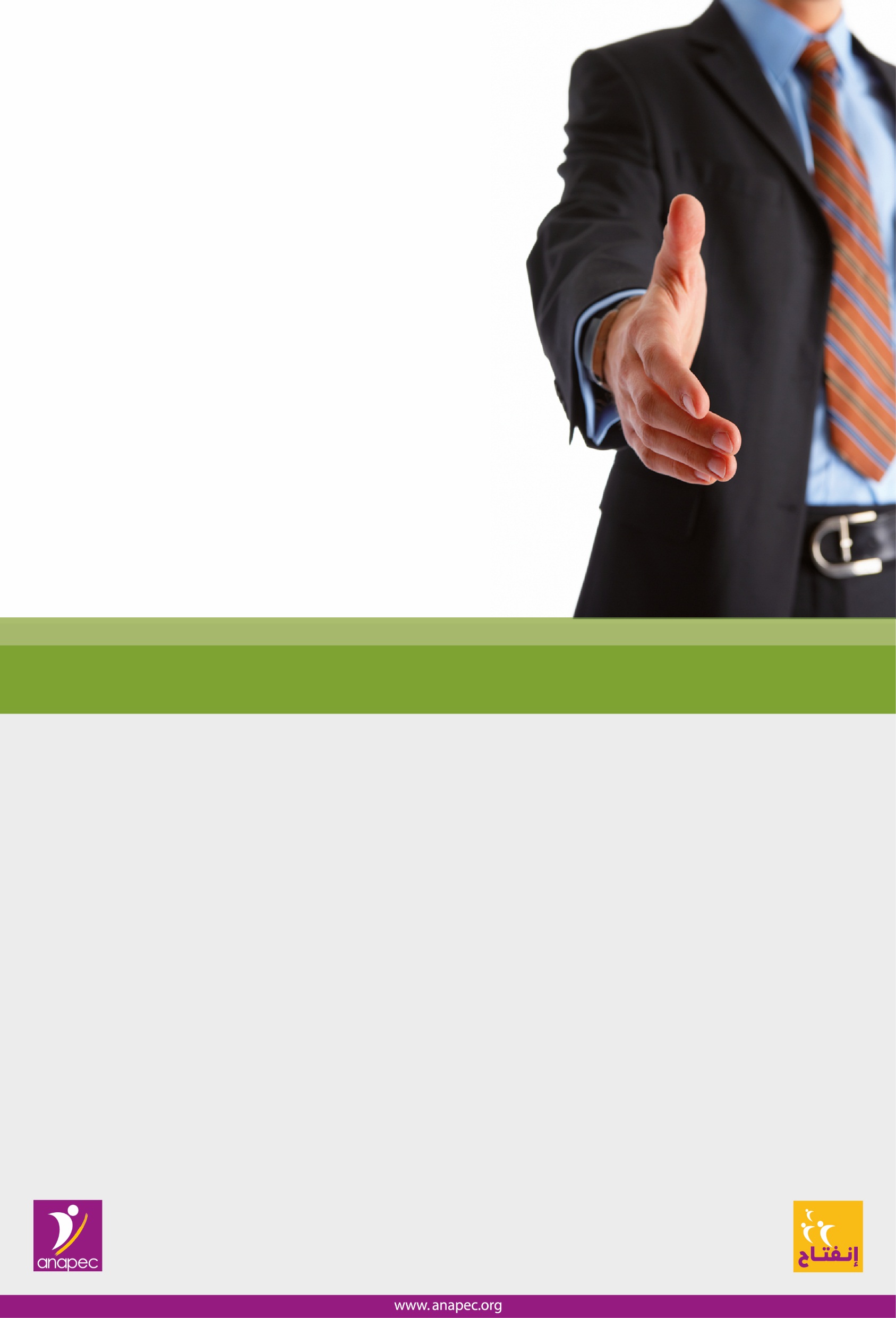 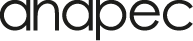 Grand organisme basé au Qatar Recrute dans le cadre de l’organisation De la Coupe du Monde 2022 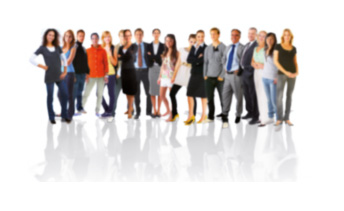 